Смотрите на телеканале «Кинопремьера»c 18 марта по 24 мартаКонтакты:Пресс-служба ООО «ТПО Ред Медиа»Вероника СмольниковаТел.: +7 (495) 777-49-94 доб. 733Тел. моб.: +7 (988) 386-16-52E-mail: smolnikovavv@red-media.ruБольше новостей на наших страницах в ВК, ОК и Telegram.Информация о телеканале:КИНОПРЕМЬЕРА. Телеканал премьер и новинок мирового кинематографа. Входит в премиальный пакет «Настрой кино!». Все самое лучшее, все самое новое в мире отечественного и зарубежного кинопроката последних двух лет. То, что вы не успели посмотреть в кинотеатре – теперь доступно в удобное время у вас дома! Круглосуточное вещание без рекламы. Производится компанией «Ред Медиа». www.nastroykino.ruРЕД МЕДИА. Ведущая российская телевизионная компания по производству и дистрибуции тематических телеканалов для кабельного и спутникового вещания. Входит в состав «Газпром-Медиа Холдинга». Компания представляет дистрибуцию 39 тематических телеканалов форматов SD и HD, включая 18 телеканалов собственного производства. Телеканалы «Ред Медиа» являются лауреатами международных и российских премий, вещают в 980 городах на территории 43 стран мира и обеспечивают потребности зрительской аудитории во всех основных телевизионных жанрах: кино, спорт, развлечения, познание, музыка, стиль жизни, хобби, детские. www.red-media.ru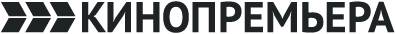 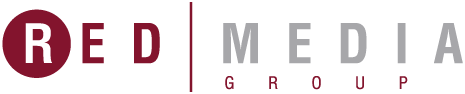 Красная ШапочкаСпасая свой город от волков, Красная Шапочка должна будет раскрыть тайну исчезновения своего отца Волкобоя, взглянуть своим страхам в глаза и найти своё предназначение.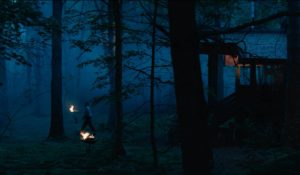 Производство: 2022 г. РоссияРежиссер: Лина Арифулина, Александр Баршак, Артем АксененкоВ ролях: Таисья Калинина, Данила Якушев, Екатерина Климова, Ирина Розанова, Алексей БарабашСмотрите в эфире:18 марта в 01:25Банды ПарижаПариж, начало XX века. Жестокая банда, именующая себя «Апаши», держит в страхе весь город. Молодая девушка Билли проникает в сообщество самых отчаянных головорезов и преступников, чтобы отомстить за смерть брата. Она планирует разобраться с каждым из них и добраться до их обаятельного вожака, к которому у неё неожиданно вспыхнут чувства. Что победит: неистовая любовь или застилающая глаза жажда мести?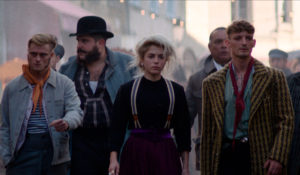 Производство: 2022 г. ФранцияРежиссер: Ромен КироВ ролях: Алис Исааз, Нильс Шнайдер, Род Парадо, Артюс, Эмили Гавуа-КанСмотрите в эфире:18 марта в 03:1019 марта в 15:45ТорнадоУильям всегда хотел пойти по стопам своего отца, легендарного охотника за торнадо Билла Броуди, погибшего во время сильнейшего урагана. Он находит старые дневники отца и сбегает из дома, чтобы начать исследовать торнадо. Наследие его отца теперь превратилось в туристический бизнес, которым управляет жадный и безрассудный бизнесмен Зейн Роджерс. Теперь он использует Уильяма, сына великого Билла Броуди, в качестве туристической приманки. Именно Уильям должен возглавить группу искателей приключений в разгар одного из самых опасных штормов в мире.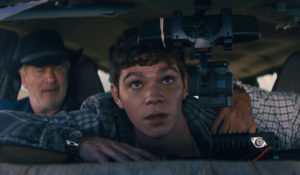 Производство: 2022 г. СШАРежиссер: Херберт Джеймс УинтерстернВ ролях: Дэниэл Димер, Алек Болдуин, Скит Ульрих, Энн Хеч, Джордан Кристин СимонСмотрите в эфире:18 марта в 04:4519 марта в 07:2020 марта в 23:5022 марта в 01:3523 марта в 08:00ДьяволикВ городе Клервилль полиция сбилась с ног в поисках таинственного и жестокого преступника по прозвищу Дьяволик. В очередной раз дерзкий гангстер ускользнул от служителей закона. Несмотря на неудачу, инспектор Гинко спешит расставить новую ловушку. В город прибывает Леди Кант — владелица знаменитого розового бриллианта. Проницательный коп не сомневается, что пути сексапильной миллионерши и Дьяволика непременно сойдутся.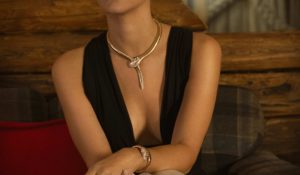 Производство: 2021 г. ИталияРежиссер: Антонио Манетти, Марко МанеттиВ ролях: Лука Маринелли, Мириам Леоне, Валерио Мастандреа, Алессандро Ройа, Серена РоссиСмотрите в эфире:18 марта в 06:2519 марта в 00:2021 марта в 16:2523 марта в 09:40Развод в стиле кунг-фуМуж Зоры — далеко не совершенство: идеальный папа для их маленькой дочки порой превращается в настоящего монстра и держит семью в страхе. Зора терпит, боясь, что развод разлучит её с малышкой. Но все меняется, когда она встречает загадочного мастера кунг-фу. В этот день женщина четко понимает — с неё хватит!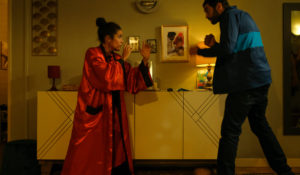 Производство: 2022 г. Франция, БельгияРежиссер: Мабрук Эль МекриВ ролях: Сабрина Уазани, Мари Корнийон, Рамзи Бедиа, Эй Айдара, Шуэ ТиэньСмотрите в эфире:18 марта в 08:4019 марта в 17:2020 марта в 03:0522 марта в 11:4524 марта в 02:40НаканунеАнне — тридцать шесть. Она выращивает собак на продажу и спит с женатым мужчиной. Максиму — шестнадцать. Максим проводит свои дни, тайно преследуя Анну, любовницу его отца. Максим покупает пистолет. Он хочет добиться справедливости в несправедливом мире, и единственный способ для него — это выстрел.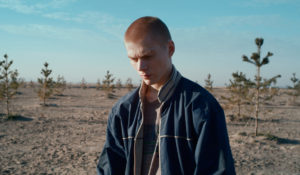 Производство: 2022 г. РоссияРежиссер: Алиса ЕрохинаВ ролях: Дарья Екамасова, Артем Яковлев, Вероника Жукова, Мария Клешнина, Светлана ШелупецСмотрите в эфире:18 марта в 10:2020 марта в 01:35Кошки-мышкиВторокурсница Марго изучает археологию и подрабатывает в кинотеатре, где показывают классические фильмы. Однажды один из посетителей просит у неё номер телефона — так у молодых людей завязывается переписка. Но, несмотря на предупреждения лучшей подруги оставить эти отношения только в виде сообщений, Марго всё же решается на личные встречи.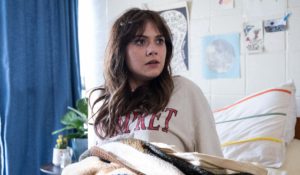 Производство: 2023 г. США, ФранцияРежиссер: Сюзанна ФогельВ ролях: Эмилия Джонс, Николас Браун, Джеральдин Вишванатан, , Изабелла РосселлиниСмотрите в эфире:18 марта в 11:5021 марта в 04:3523 марта в 13:3024 марта в 09:40Истории, которые нельзя рассказыватьМуж, вернувшийся из командировки, застает жену в странном возбуждении, супруги толкают лучшего друга в объятия незнакомки с шокирующим прошлым, влюбленные оказываются в щекотливых ситуациях, о которых не принято говорить… Мужчины и женщины скрывают правду друг от друга и принимают самые абсурдные решения. Конечно, они предпочли бы сдерживать свои порывы, но не в силах остановиться.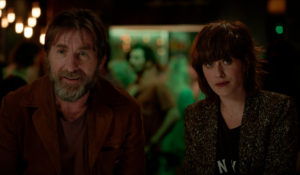 Производство: 2022 г. ИспанияРежиссер: Сеск ГайВ ролях: Анна Кастильо, Чино Дарин, Хавьер Рей, Алекс Брендемюль, Антонио де ла ТорреСмотрите в эфире:18 марта в 13:4520 марта в 06:2021 марта в 01:35Я на перемотке!Максим так занят на работе, пытаясь все успеть и не подвести начальство, что не замечает самых важных вещей в своей жизни. В годовщину знакомства с любимой девушкой и после случайной ссоры с необычной таксисткой с Максимом начинают происходить совершенно необъяснимые события — ему предстоит прожить свою жизнь на перемотке.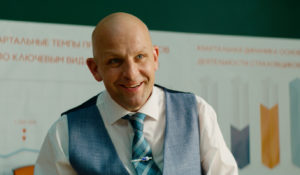 Производство: 2022 г. РоссияРежиссер: Никита ВладимировВ ролях: Андрей Бурковский, Ксения Теплова, Ирина Пегова, Татьяна Догилева, Фёдор ЛавровСмотрите в эфире:18 марта в 15:0520 марта в 00:1022 марта в 06:4523 марта в 22:50ЛюбовникиПытаясь наладить личную жизнь, Саша, Лёша и Паша идут на групповую терапию для мужчин, пострадавших от женщин. Случайная встреча оборачивается гениальным планом — друзья решают помогать товарищам по несчастью, выводя коварных любовниц на чистую воду. Вот только они те ещё гуру отношений и понятия не имеют, как помочь даже самим себе.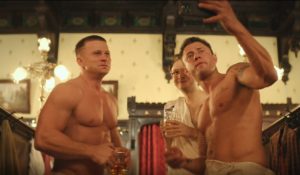 Производство: 2022 г. РоссияРежиссер: Елена ХазановаВ ролях: Павел Прилучный, Роман Курцын, Алексей Золотовицкий, Максим Виторган, Алёна БабенкоСмотрите в эфире:18 марта в 16:3020 марта в 04:4021 марта в 12:4523 марта в 15:2524 марта в 06:05Звёзды в полденьАмериканская журналистка Триш, застрявшая в Никарагуа, влюбляется в загадочного англичанина Дэниэла, с помощью которого она надеется выбраться из страны. Однако вскоре Триш понимает, что он может быть в еще большей опасности, чем она.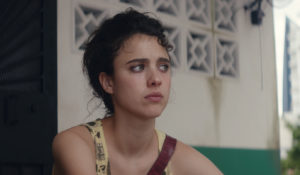 Производство: 2021 г. США, Франция, ПанамаРежиссер: Клер ДениВ ролях: Джо Элвин, Роберт Паттинсон, Тэрон Эджертон, Маргарет Куэлли, Бенни СэфдиСмотрите в эфире:18 марта в 18:1020 марта в 07:3521 марта в 10:3023 марта в 03:5524 марта в 00:15СвидетельДаниэль Коэн, скрипач-виртуоз из Бельгии, считает себя гражданином мира, верит в добро и справедливость. В конце февраля 2022 г. он приезжает на гастроли в Киев, и эта поездка навсегда меняет его жизнь. События специальной военной операции приводят музыканта в украинский поселок Семидвери, где он становится свидетелем бесчеловечных преступлений и кровавых провокаций. Теперь его главная цель не просто выжить, а донести правду до всего мира. Ведь правда сильнее страха.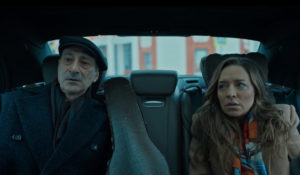 Производство: 2023 г. РоссияРежиссер: Давид ДадунашвилиВ ролях: Карэн Бадалов, Юлия Афанасьева, Александр Дьяченко, Олег Комаров, Серафима НизовскаяСмотрите в эфире:18 марта в 20:3020 марта в 18:2021 марта в 06:3523 марта в 19:00НитрамСередина 90-х. Изолированный от общества и обиженный на мир Нитрам живет с родителями в маленьком городке на острове Тасмания. После трагической разлуки с единственным другом, одиночество и гнев Нитрама нарастают, что приводит к самой масштабной серии убийств за историю Австралии.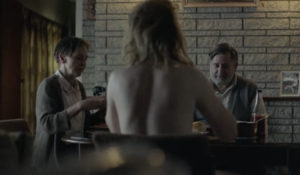 Производство: 2021 г. АвстралияРежиссер: Джастин КурзельВ ролях: Калеб Лэндри Джонс, Джуди Дэвис, Энтони ЛаПалья, Фиби Тейлор, Шон КинэнСмотрите в эфире:18 марта в 22:3520 марта в 14:4521 марта в 08:4023 марта в 00:10, 17:10ОстровПолицейский из Лос-Анджелеса возвращается на остров, где он вырос, чтобы расследовать смерть брата. Узнавая новые подробности о жизни родного городка, он вступает в противостояние с коррумпированными властями.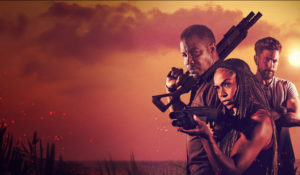 Производство: 2023 г. Сент-Китс и НевисРежиссер: Шон Пол ПиччининоВ ролях: Майкл Джей Уайт, Джиллиан Уайт, Джексон Рэтбоун, Эдоардо Коста, Уэйн Энтони ГордонСмотрите в эфире:19 марта в 02:35, 19:0020 марта в 11:4022 марта в 05:1523 марта в 02:25Французский мастерЭлитный массажист становится главным подозреваемым в деле об исчезновении нескольких клиенток его салона. Все исчезнувшие — молодые девушки, стремящиеся выбраться из провинциальной глубинки в столицу, сделать карьеру моделей или просто стать дорогими содержанками.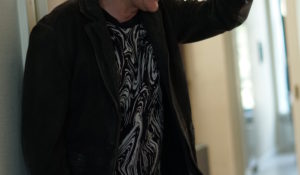 Производство: 2022 г. РоссияРежиссер: Юсуп РазыковВ ролях: Алексей Гуськов, Аня Чиповская, Алексей Вертков, Ирина Купченко, Алексей КузнецовСмотрите в эфире:19 марта в 04:0020 марта в 13:10Фантом из прошлогоИрэн было восемь лет, когда во время прогулки с отцом его насмерть сбил автомобиль. Всю свою сознательную жизнь девушка пытается вспомнить лицо того водителя, отправившего её отца на тот свет. Ирэн устраивается на работу и знакомится с владельцем компании Микеле, и дальше всё могло бы развиваться как красивая романтическая история. Однако, у Микеле есть своя тайна.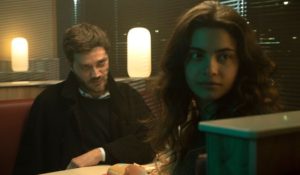 Производство: 2022 г. ИталияРежиссер: Джанлука МанджашуттиВ ролях: Лоренцо Рикельми, Аврора Джовинаццо, Астрид Казали, Арианна Барбета, Джулиано БертиСмотрите в эфире:19 марта в 05:30Легенда о самбоМосковская спартакиада, 1936 год. Приглашена сильнейшая команда борцов. Решающий поединок: кто-то одержит победу, кого-то ждет поражение, а кого-то — неожиданный поворот судьбы… Два мастера боевых искусств. Один — с детства обучался искусству дзюдо в Японии — Василий Ощепков. Другой, прошедший русско-японскую войну, разрабатывающий приемы для самообороны — Виктор Спиридонов. Оба одержимы идеей создания национальной борьбы. Так рождалось самбо. Напряжение боев, интрига соревнований, великая эпоха открытий и надежд — все это переплетается с судьбами двух великих создателей самбо и их ученика Анатолия Харлампиева.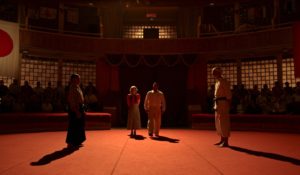 Производство: 2022 г. РоссияРежиссер: Дмитрий Киселёв, Андрей БогатыревВ ролях: Вольфганг Черни, Дмитрий Павленко, Антон Вохмин, Алексей Шевченков, Ольга СташкевичСмотрите в эфире:19 марта в 09:0020 марта в 16:3522 марта в 03:2523 марта в 06:1024 марта в 11:40Убийственный подкастС самого детства у Сьюзи уникальный талант — она мгновенно разгадывает любые тайны. Книжные детективы для нее скучны, ведь она заранее знает, кто преступник. Повзрослев, девушка запускает собственный подкаст, в котором она рассказывает о нераскрытых преступлениях. Слушателей у нее немного, но внезапно Сьюзи все-таки находит способ проявить себя: в их тихом городке бесследно исчезает самый популярный студент колледжа.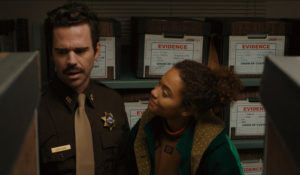 Производство: 2022 г. США, ВеликобританияРежиссер: Софи КаргмэнВ ролях: Кирси Клемонс, Алекс Вулф, Джим Гэффиган, Кен Марино, Дэвид УолтонСмотрите в эфире:19 марта в 10:4521 марта в 02:50, 23:5023 марта в 21:0524 марта в 04:20ПетрополисДействие происходит в трех странах — России, Америке и Японии. Владимир Огнев — сын семьи эмигрантов из России. В начале 2000-х он живет и учится в США, где встречает Анну, свою будущую жену. У него блестящая научная карьера и счастливая личная жизнь. Сразу после защиты диссертации Владимиру поступает предложение — его приглашают на работу в закрытую международную организацию, специальный отдел Организации Объединенных Наций. Владимиру предлагают заняться исследованием гипотетического сценария: как отреагирует человеческое общество, если узнает, что инопланетная цивилизация существует и уже много лет находится в постоянном контакте с нами? Со временем Владимир понимает, что этот сценарий далеко не столь фантастический, каким кажется, а значимость его исследований — отнюдь не только научная. В решающий момент от его исследований будет зависеть будущее всей Земли.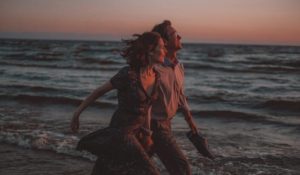 Производство: 2021 г. РоссияРежиссер: Валерий ФокинВ ролях: Антон Шагин, Юлия Снигирь, Владимир Кошевой, Один Ланд Байрон, Джунсуке КиноситаСмотрите в эфире:19 марта в 12:3020 марта в 09:50Гром: Трудное детствоЮный Игорь Гром ищет варианты срочно заработать большую сумму и ввязывается в сомнительную авантюру на пару с другом Игнатом. Тем временем его отец вместе с будущим начальником петербургской полиции Фёдором Прокопенко охотится за боссом криминального мира по прозвищу Анубис.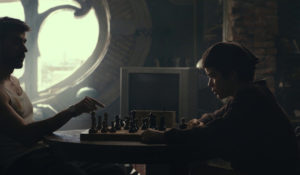 Производство: 2023 г. РоссияРежиссер: Олег ТрофимВ ролях: Кай Гетц, Сергей Марин, Алексей Ведерников, Владимир Яганов, Даниил ВоробьевСмотрите в эфире:19 марта в 14:20МарлоуБей-Сити, Калифорния, 1939 год. Загадочная блондинка нанимает частного детектива Филипа Марлоу, чтобы он нашёл её пропавшего любовника. Матёрый сыщик ещё не подозревает, что это, казалось бы, простое дело вскоре станет для него смертельно опасным.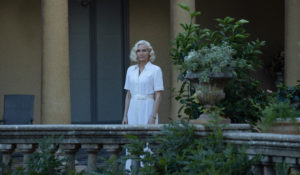 Производство: 2022 г. США, Франция, Испания, ИрландияРежиссер: Нил ДжорданВ ролях: Лиам Нисон, Дайан Крюгер, Джессика Лэнг, Адевале Акинойе-Агбаже, Иэн ХартСмотрите в эфире:19 марта в 20:3021 марта в 18:4022 марта в 13:2524 марта в 20:50Песни летаНа далеком алаасе у леса одинокий старик припеваючи живет в балагане и занимается самогоноварением. На летние каникулы к нему приезжает внук-подросток. Внук недовольный, думает, что здесь ему будет скучно. Но не в этот раз. Оказывается, что у старика на крыше балагана появилось куриное гнездо, в котором каждое утро лежат яйца. Непонятно откуда оно взялось, и где сама курица. Через некоторое время на их голову сваливается незнакомец и так же таинственно исчезает. Череда удивительных встреч и событий сделает это лето незабываемым.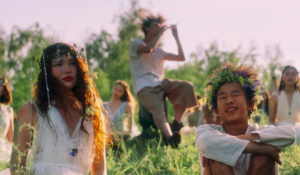 Производство: 2022 г. РоссияРежиссер: Дмитрий ДавыдовВ ролях: Николай Солдатов, Ким Новиков, Дмитрий Юрченко, Елена Егорова, Евгений НиколаевСмотрите в эфире:19 марта в 22:1521 марта в 14:2522 марта в 09:4524 марта в 13:30Мажор в СочиМосковские массивные здания и оживлённые дороги Мажор сменит на живописные курортные виды, домик в горах и извилистые серпантины. Туда он перебирается вместе с дочерью Соней, где у них появился свой семейный бизнес — эко-отель. Но ещё до открытия всё идёт наперекосяк. Вначале в гостинице устраивают погром, затем Соколовский наткнётся на местного мажора и перейдёт дорогу сочинскому воротиле, который планирует снести целый жилой квартал, чтобы построить на его месте винодельню.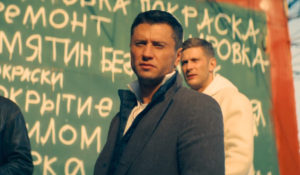 Производство: 2022 г. РоссияРежиссер: Никита ВласовВ ролях: Павел Прилучный, Павел Чинарёв, Виталия Корниенко, Роман Евдокимов, Павел МайковСмотрите в эфире:20 марта в 20:3022 марта в 16:5024 марта в 19:00Битва шефовМолодой и амбициозный шеф-повар Микель мечтает о своей третьей звезде Мишлен и усердно работает для достижения этой цели. Но однажды в его жизнь возвращается отец — некогда знаменитый мастер кулинарии, бесследно пропавший 30 лет назад.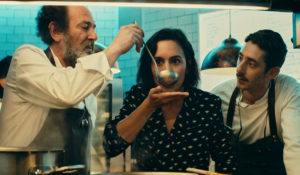 Производство: 2022 г. ИспанияРежиссер: Хоакин МасонВ ролях: Карра Элехальде, Энрик Окер, Меган Монтанер, Ландер Отаола, Марибель СаласСмотрите в эфире:20 марта в 22:2022 марта в 08:1523 марта в 11:55Криминальный город 22008 год. Харизматичный начальник сеульской опергруппы Ма Сок-то вместе с капитаном отправляется во Вьетнам, чтобы отконвоировать на родину внезапно сдавшегося властям корейского преступника. В чистосердечное раскаяние матёрого криминального элемента верится с трудом, а когда ещё и обнаруживается труп его напарника, выясняется, что некоторое время назад они проворачивали дела с отморозком Кан Хэ-саном, грабя корейских туристов и бизнесменов. А когда тот убил сына влиятельного человека, вся их шайка оказалась под прицелом наёмных убийц. Поймать Кан Хэ-сана и остановить бандитские разборки будет непросто, ведь для бандита нет ничего святого, и решать проблемы он привык с помощью огромного мачете.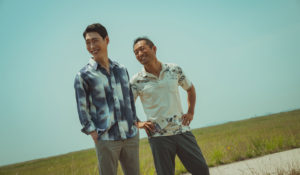 Производство: 2022 г. Корея ЮжнаяРежиссер: Кан Юн-сон, Ли Сан-ёнВ ролях: Ма Дон-сок, Сон Сок-ку, Чхве Гви-хва, Пак Чи-хван, Хо Дон-вонСмотрите в эфире:21 марта в 20:3022 марта в 18:4024 марта в 15:30По правилам и безИзо дня в день Абель ведёт экскурсии в океанариуме Лиона, когда его импульсивная мама влюбляется в харизматичного бывшего грабителя. Бдительный Абель на пару с приятельницей тут же начинает слежку за новым маминым бойфрендом. Амбициозных шпионов быстро раскрывает опытный преступник, и делает им предложение, от которого невозможно отказаться.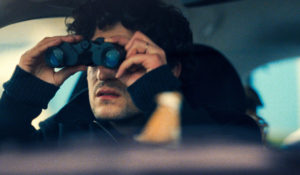 Производство: 2022 г. ФранцияРежиссер: Луи ГаррельВ ролях: Луи Гаррель, Рошди Зем, Ноэми Мерлан, Анук Гринбер, Жан-Клод ПотоСмотрите в эфире:21 марта в 22:1522 марта в 15:1024 марта в 22:40Криминальный город: Разборки в Пусане2015 год. Детектив Ма Сок-то перевёлся в инчхонский следственный отдел, работает с новой командой, и покой ему только снится. Втайне от главы клана ушлые якудза поставляют в город новый синтетический наркотик, который становится дико популярным в увеселительных заведениях. Используя собственное неотразимое обаяние, а также сокрушительные удары правой и левой, через цепочку информаторов детектив Ма выясняет — с японцами сотрудничает кто-то из местных.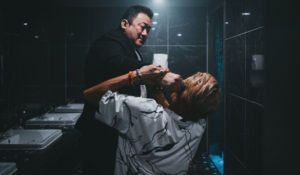 Производство: 2023 г. Корея ЮжнаяРежиссер: Ли Сан-ёнВ ролях: Ма Дон-сок, Ли Джун-хёк, Мунэтака Аоки, Ким Мин-джэ, Ли Джи-хунСмотрите в эфире:22 марта в 20:3024 марта в 17:15Он — это пуляПолицейский Боб Хайтауэр узнаёт, что его бывшая жена убита, а дочь похищена сатанистами. Официальное расследование ведется медленно и бестолково, поэтому Боб увольняется из полиции и берётся за дело сам. Чтобы добраться до жестокого лидера культа Сайруса и спасти дочь, ему понадобится помощь девушки Кейс Хардин. Кейс прекрасно знает всех членов банды, ведь она единственная жертва, которой удалось выжить и сбежать от них.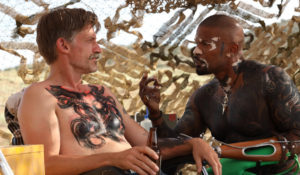 Производство: 2022 г. США, МексикаРежиссер: Ник КассаветисВ ролях: Майка Монро, Николай Костер-Вальдау, Карл Глусман, Дженьюэри Джонс, Эндрю Дайс КлэйСмотрите в эфире:22 марта в 22:1024 марта в 07:45